Меню «Команда» -«Подключиться к TFS»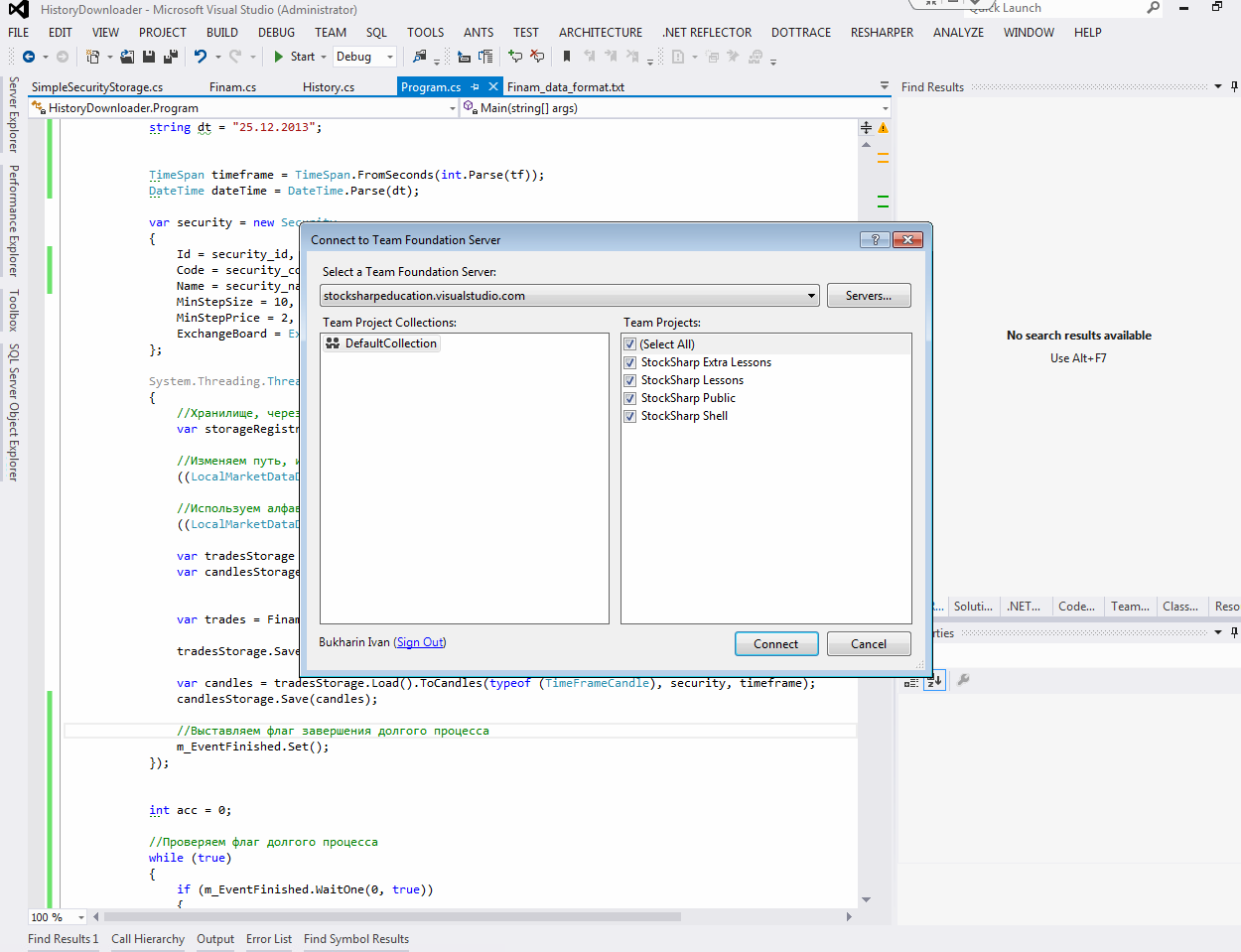 Servers…Add…Name or URL…: https://stocksharpeducation.visualstudio.comПоявляется запись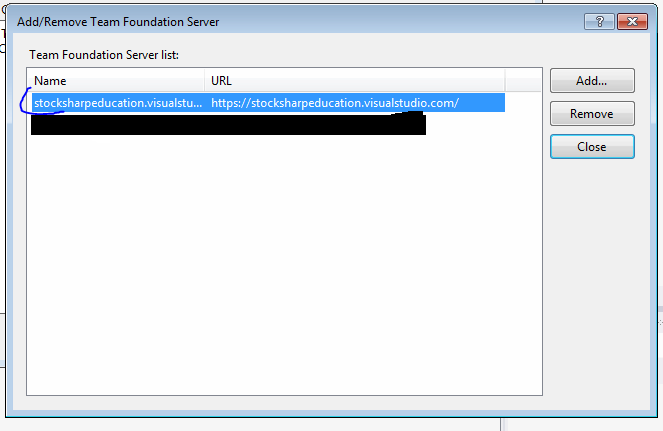 Закрываем это окноИмеем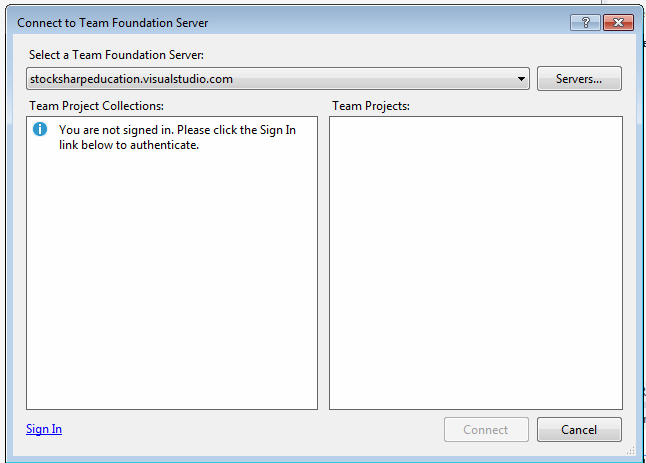 Авторизуемся в системе, нажимая на ссылку в нижнем левом углу (Sign In).При нажатии на ссылку появляется окно: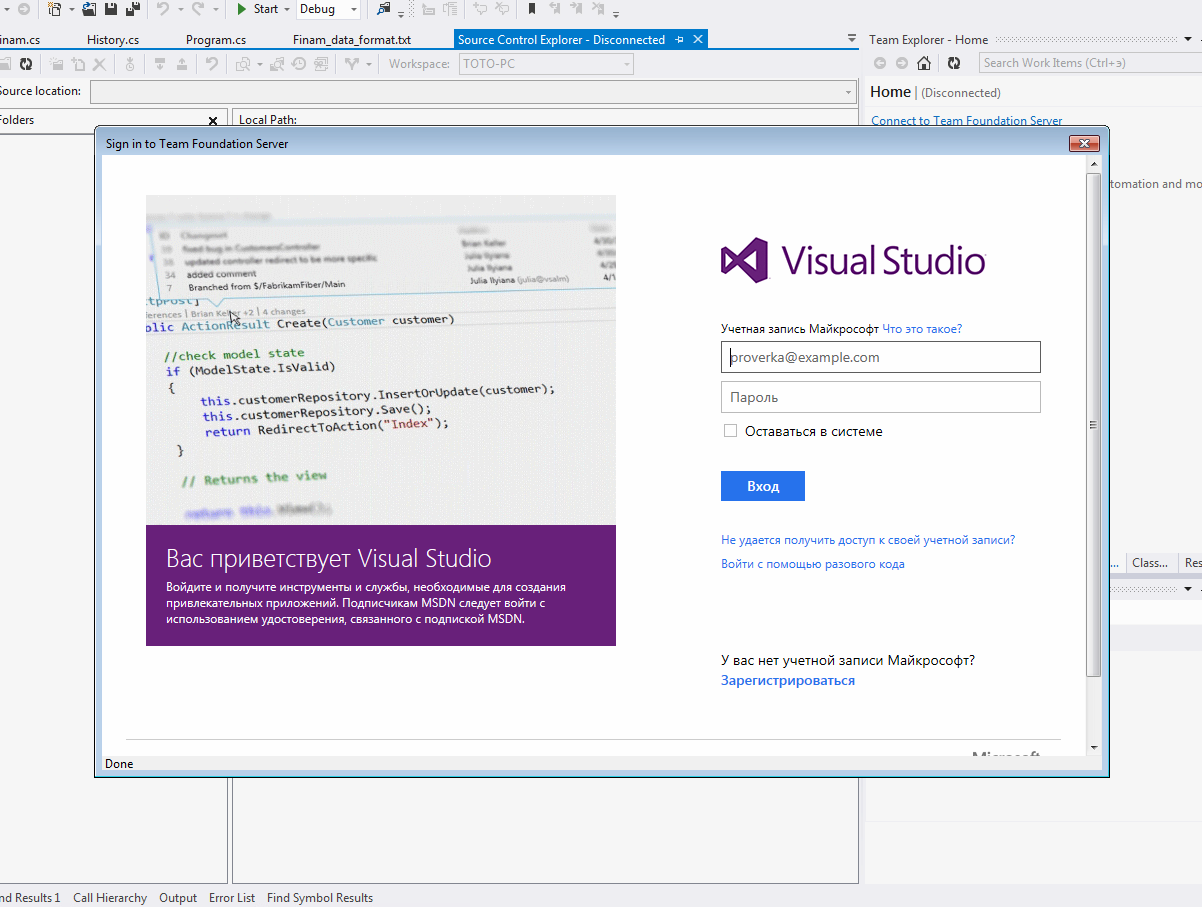 Вводим логин, пароль , и выставляем галочку «Остаться в системе» (по желанию).Далее нажимаем кнопку Вход.Получаем следующее: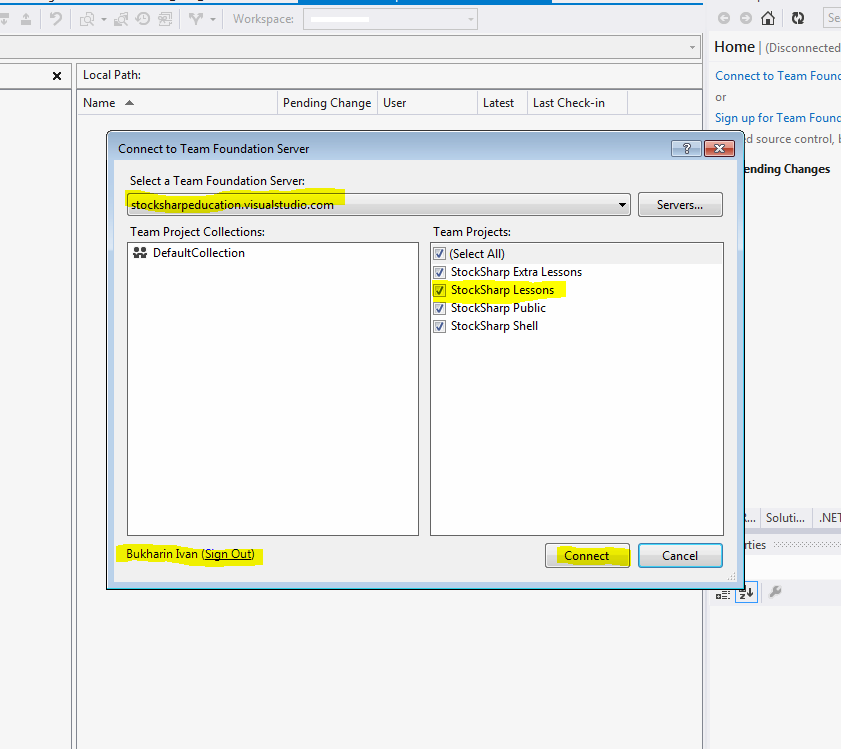 Нажимаем на кнопку ConnectВыбираем меню «View»-“Team Explorer”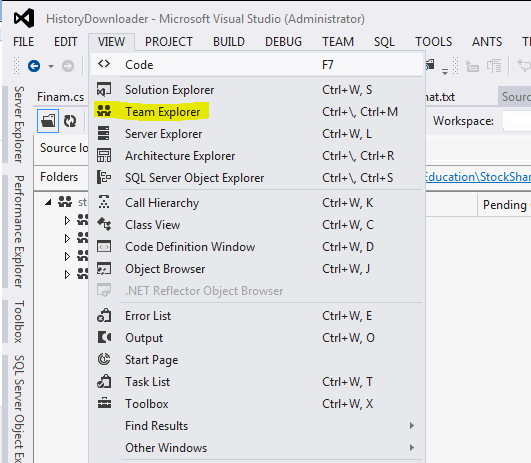 Появится панель (вероятно, в правой части окна)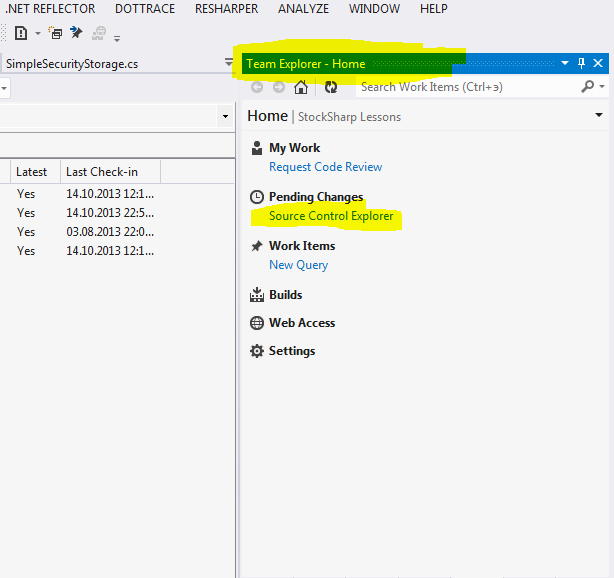 В ней выбираем ссылку «Source Control Explorer»В результате появится закладка с доступными разделами сервера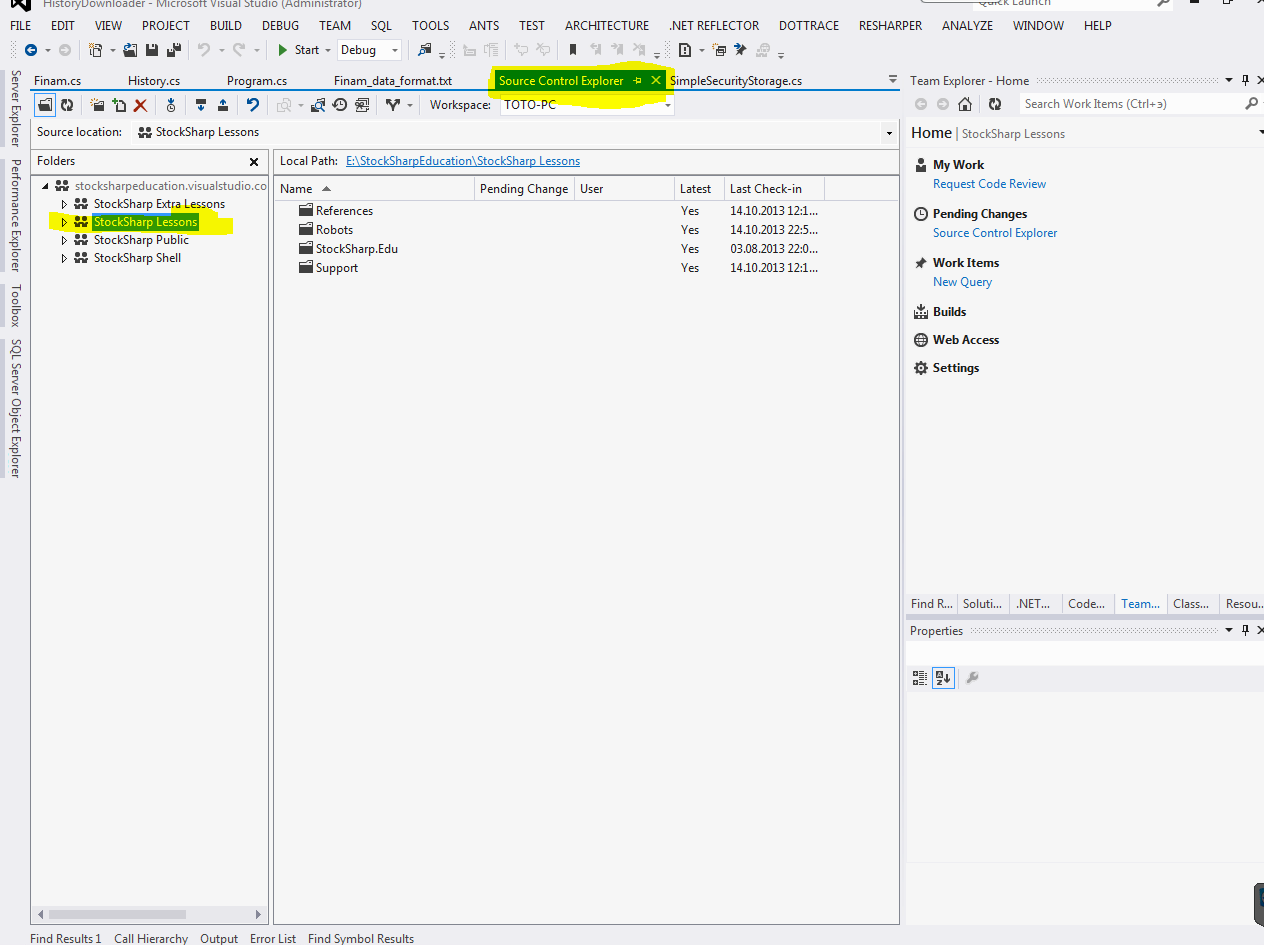 И здесь, как в обычном обозревателе папок и файлов переходим по иерархиям.Например, чтобы закачать все доступные на сервере данные, можно сделать сделующее6 правой кнопкой нажать на каталог самого верхнего уровня и выбрать пункт меню в соответствии с рисунком: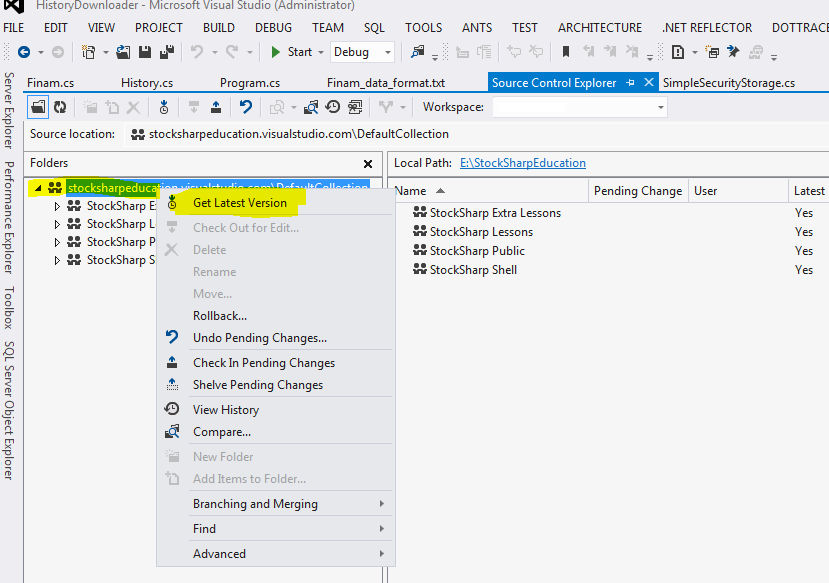 И все же рекомендуем так не делать, т.к. данных может быть очень много и загрузка может продолжаться долго, поэтому загружайте дочерние каталоги, которые Вас интересуют, аналогичным образом.